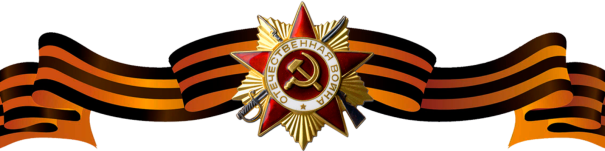 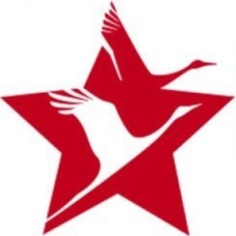 Гоношилов Андрей ЕвгеньевичГоношилов Андрей ЕвгеньевичГоношилов Андрей Евгеньевич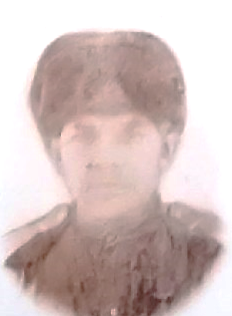 Годы жизни (дата рождения)1904-19671904-1967Место рожденияЯрославская область, Арефинский район, д. МедведевоЯрославская область, Арефинский район, д. МедведевоЗваниеКрасноармеецКрасноармеецДолжностьОрудийный номерОрудийный номерМесто призыва, дата призыва__.06.1942 Арефинский РВК, Ярославской области.__.06.1942 Арефинский РВК, Ярославской области.Места службы4 батарея 2 дивизиона 146 армейской пушечной артиллерийской Киевской Краснознаменной Ордена Суворова бригады4 батарея 2 дивизиона 146 армейской пушечной артиллерийской Киевской Краснознаменной Ордена Суворова бригадыРанения и контузииНагражденияОрден Красной звезды (Приказ №2/н от 19.08.1944)13.07.1944 во время артподготовки под обстрелом противника продолжил находится на своем месте, выполняя обязанности установщика и  заряжающего, показывая личный пример, поддерживал боевой дух товарищей.23.07.1944 при прорыве обороны противника  в районе Хледычин – Лесьны, несмотря на обстрел огневой позиции первым выскочил из укрытия, увлекая за собой свой расчет.